1. COURSE TIME, TARGET AND TOPICAge of target students: 15+ Teaching time:  2 hoursDisciplines: Biology, Human sciences, Chemistry Title: The positive and negative effects of nature on human being -  Lithosphere and Atmosphere2. COURSE OBJECTIVESCompetences promoted in this lesson:Communication in foreign languages competencyCLILDigital competencyLearning to learn competency.Initiative and entrepreneurship competenciesSocial and citizenship- related competenceCultural awarenessLesson objectives:The students deepen their knowledge regarding the varieties of fertilizers.The students deepen their knowledge about the importance of the trees.They apply the knowledge for practical activities.3. LEARNING – TEACHING PROCESSESThere are 4 activities in this lesson:Lithosphere:ENGAGE: answer the questions, watch the videoEXPLAIN: elements in chemical fertilizersEXPLORE: Chemical fertilizers x Natural fertilizers (watch the videos)EXTEND: Tasks for students – vermi-composter, growing beans4. EVALUATIONLithosphere- advantages and disadvantages of chemical Atmosphere-urban tree benefits 5. DOCUMENTENGAGEArea of focus: Chemical fertilizers x Natural fertilizersQ: Try to answer the following questions:-	What kind of natural and chemical fertilizers do you know?-	Did you know the difference between chemical and natural fertilizers?-	If you fertilize at home, what kind of fertilizers do you use?-	Are all fertilizers beneficial to the soil?Watch the video:https://www.youtube.com/watch?v=vm7e9lZlG54What did you learn from the video?EXPLORE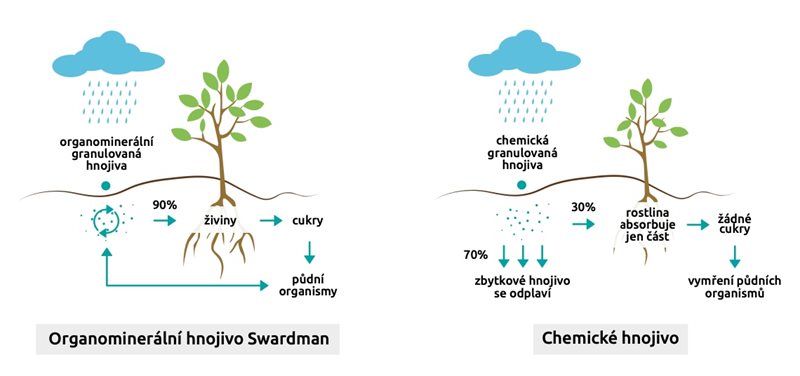 Q: Watch the video: How does fertilizer work?https://www.youtube.com/watch?v=n7nG-gHcv4I&t=29sQ: Watch the video: 8 Natural and Organic Fertilizers to Grow Big Plantshttps://www.youtube.com/watch?v=lofNYAtHYu4&t=115sWhat did you learn from the video?EXPLAINChemical fertilizers Q: What elements are most often included in chemical fertilizers?Find what NaNO3 is:Complete the equation to produce this fertilizer: NO + NO2 + Na2CO3 + O2 → EXTENDTASK 1: Find out what is vermicomposter and what is it good for?Make your own vermicomposter.We will need 3 buckets or boxes. Cut a large hole in the bottom bucket. Stick it to the bottom of the next bucket. Fit the bottom of the middle bucket with holes using a drill. The liquid component will flow through them into the lower bucket. Then follow the same procedure for joining the lid of the middle container and the bottom of the top bucket. Then just puncture the lid of the top bucket and you are done. In the end, all you must do is add dirt where the earthworms can live and water it. TASK 2: Plant one bean in 3 cups of soil. The first cup manure chemical fertilizer, the second cup manure natural fertilizer and the third cup doesn’t fertilize at all. Watch which will grow the fastest and which the slowest. Review your progress each week and document it.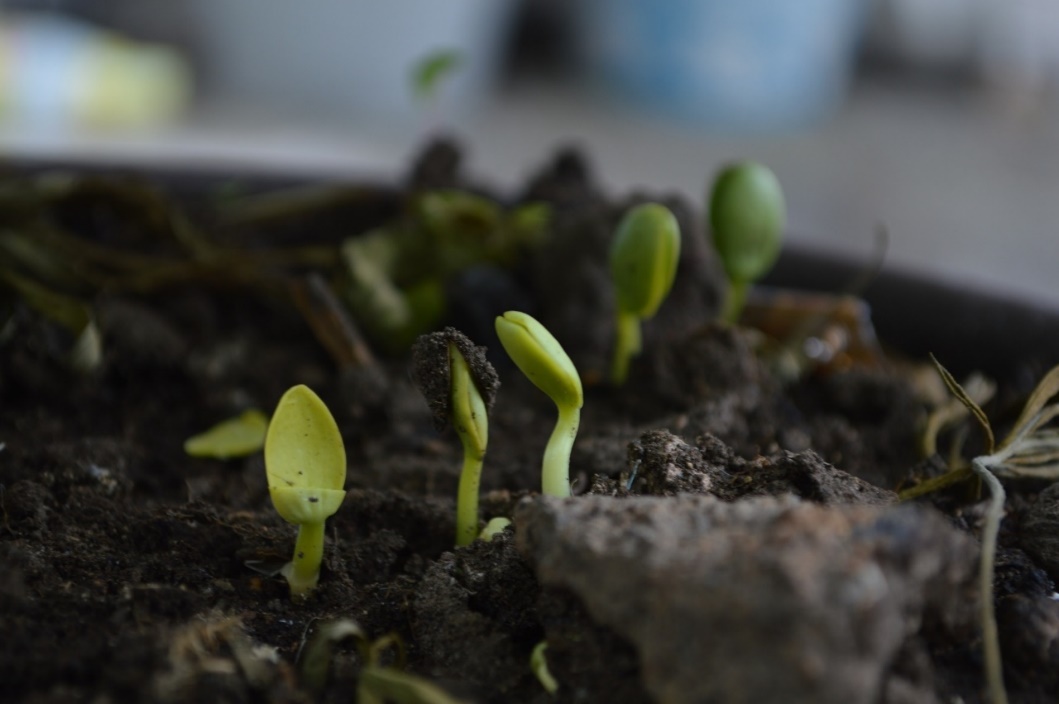 Caption: Green Sprouts grown (c) Source: (https://www.wallpaperflare.com/green-sprouts-grown-up-born-earth-nature-soil-moisture-wallpaper-wngcx) CC BY 4.0picture: pixabay.comEVALUATEQ: List advantages and disadvantages of chemical fertilizersPossible answers: Sources:https://www.swardman.com/cz/navody/srovnani-organickych-a-chemickych-travnich-hnojiv/https://www.pokojovky.co/blogs/blog/chemicke-vs-prirodni-hnojivahttps://cs.wikipedia.org/wiki/Pr%C5%AFmyslov%C3%A1_hnojivahttps://www.idnes.cz/hobby/dilna/jak-vyrobit-vermikomposter-svepomoci.A140909_120832_hobby-domov_mceProject ID: 2021-1-CZ01-KA220-SCH-000034484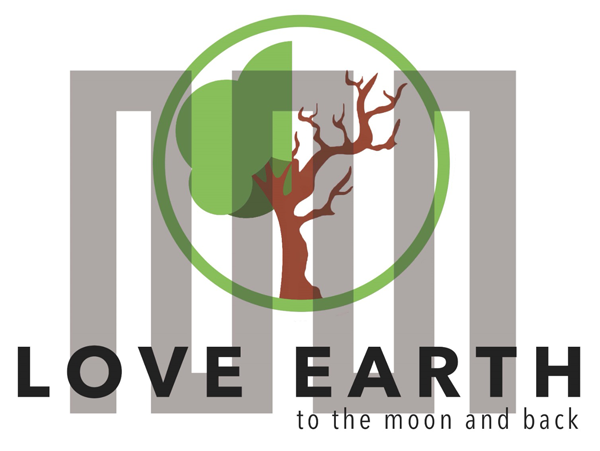 COURSE FOR ENVIRONMENTAL EDUCATIONe-Modules: Teaching Learning activities and their technology enhanced material set to developDISCLAIMERFunded by the European Union. Views and opinions expressed are however those of the author(s) only and do not necessarily reflect those of the European Union or the European Education and Culture Executive Agency (EACEA). Neither the European Union nor EACEA can be held responsible for them.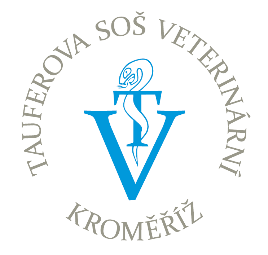              COURSE AUTHORSCOURSE SHARING LICENSEMODULE 1HUMAN AND NATUREPART 3The positive and negative effects of nature on human being ; The natural and artificial environment  Lesson 1The positive and negative effects of nature on human being Advantages: Precisely given ratios of nutrientsSoluble in water  faster nutrient accessCheap Disadvantages: Produced from non-renewable resources  oil.It kills the soil  the soil loses organic matter and microbial ecosystem.Danger of over fertilizationExcess mineral salts can accumulate to toxic levels